Medical HistoryPatient’s name: _____________________________________				_   Date: _________________Current Condition:What is the problem you are here for? ____________________________________________________________________________________________________________________________________________________________________What is the date the problem started? ________________Have you had similar symptoms in the past? ☐ Yes      ☐ No   If Yes, when? 	/	/	What is your occupation? _________________________________  Current work status:  ☐Full time  ☐Part time  ☐Self-employed  ☐Retired  ☐Off work  ☐Other_______________Have you seen anyone else for your current condition (check box/boxes)?☐Physician/MD		☐Chiropractor		☐Podiatrist		☐Ortho surgeon	☐Massage☐Dentist			☐Neurologist		☐Physical Therapist	☐Other ____________Doctor/Therapist/Dentist/Practice Name:										Past medical History:Have you ever had any of the following conditions?  Check all that apply.☐Alcohol use ____________	_☐Alzheimer’s / Dementia☐Asthma☐Bowel/Bladder problems☐Cancer History		☐Cardiovascular Disease☐Cerebral Vascular Accident☐Current Infection☐Depression / Anxiety 		☐Diabetes Type 1 or Type 2☐Fainting/dizziness☐Fall(s) History		☐Fibromyalgia☐Fracture or Suspected Fracture☐Headaches☐Hearing problems☐Heart condition☐High blood pressure☐Lung problems		☐Osteoarthritis☐Osteopenia☐Osteoporosis☐Peripheral neuropathy☐Rheumatoid arthritis ☐Seizures/epilepsy☐Stroke☐Thyroid problems☐Tobacco use		☐Vision problems☐Other___________________Please list any current Medications (include over the counter meds) and Supplements, please include specific dosages of each medication / supplement. You may provide a list to attach.Please list all surgeries (include approximate date):Please list all allergiesPatient name: ___________________________________                       Date: ________________________Please draw/mark where your pain is on the below body diagram (use symbols below to represent your pain).Numbness - - - - - - 	Burning xxxxxx		Aching ooooooo	Stabbing /////////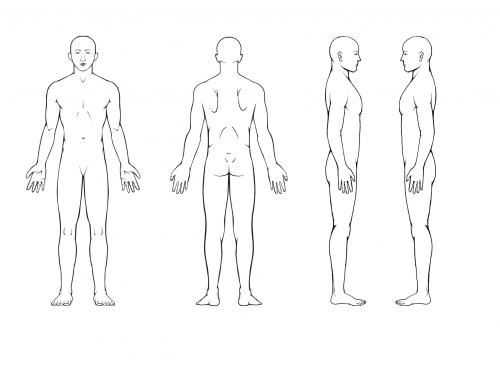 Rate your pain on the following scale (0 being no pain at all and 10 the worst imaginable pain ever):Rate what it has been in the last 24 hours.Worst:   	0	1	2	3	4	5	6	7	8	9	10Current:   	0	1	2	3	4	5	6	7	8	9	10Best:	   	0	1	2	3	4	5	6	7	8	9	10Meds / SupplementDosageFrequencyRouteComments☐Oral        ☐Inject        ☐Dermal        ☐Rectal☐Oral        ☐Inject        ☐Dermal        ☐Rectal☐Oral        ☐Inject        ☐Dermal        ☐Rectal☐Oral        ☐Inject        ☐Dermal        ☐Rectal☐Oral        ☐Inject        ☐Dermal        ☐RectalType of SurgeryAppx DateComment